BrechungArbeitsblatt ENTDECKERLegt den halbkreisförmigen Glaskörper auf die vorgezeichnete Stelle des Arbeitsblattes und erzeugt mit der Experimentierlampe einen Lichtstrahl, den ihr jeweils entlang des eingezeichneten Weges einfallen lasst.Zeichnet den Verlauf des Lichtweges mit der entsprechenden Farbe weiter.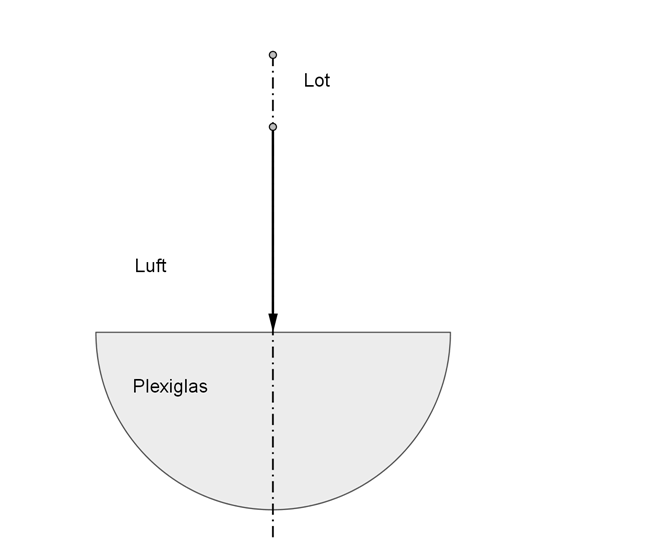 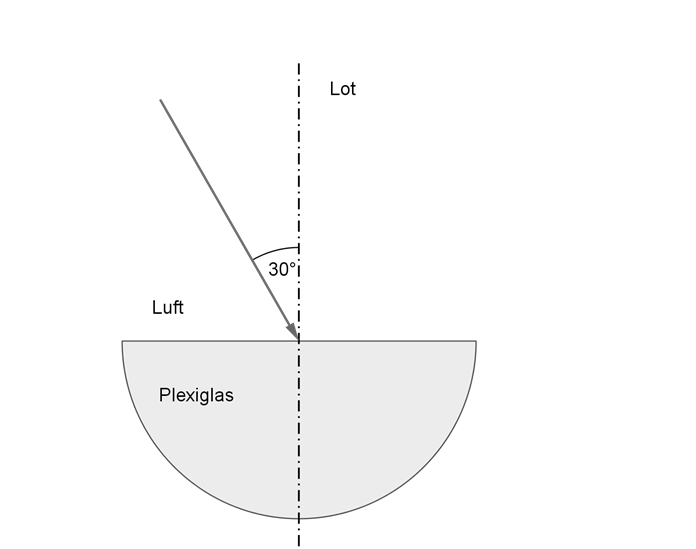 Legt den halbkreisförmigen Glaskörper auf die vorgezeichnete Stelle des Arbeitsblattes und erzeugt mit der Experimentierlampe einen Lichtstrahl, den ihr jeweils entlang des eingezeichneten Weges einfallen lasst.Zeichnet den Verlauf des Lichtweges mit der entsprechenden Farbe weiter.Legt den halbkreisförmigen Glaskörper auf die vorgezeichnete Stelle des Arbeitsblattes und erzeugt mit der Experimentierlampe einen Lichtstrahl, den ihr jeweils entlang des eingezeichneten Weges einfallen lasst.Zeichnet den Verlauf des Lichtweges mit der entsprechenden Farbe weiter.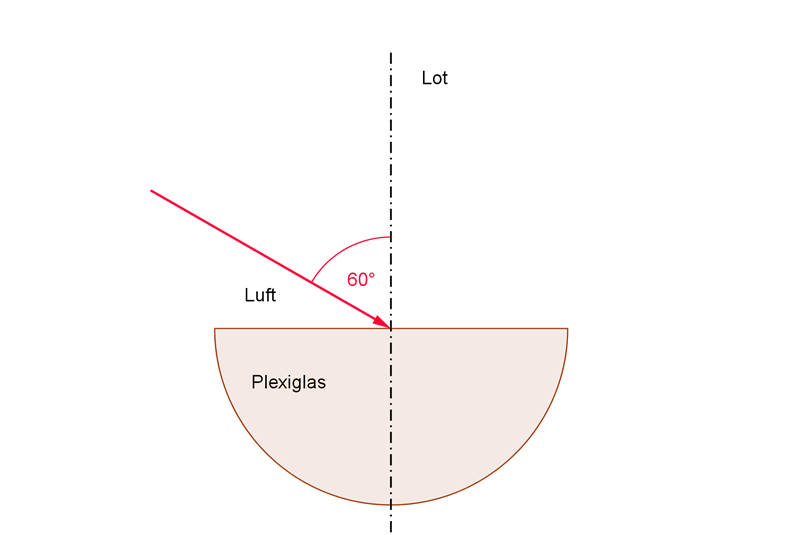 Ordnet den unbekannten Brechungswinkeln mit Hilfe der Schablonen in Experiment B und C ihre Größe zu. Nur zwei Schablonen sind richtig!Ordnet den unbekannten Brechungswinkeln mit Hilfe der Schablonen in Experiment B und C ihre Größe zu. Nur zwei Schablonen sind richtig!Ordnet den unbekannten Brechungswinkeln mit Hilfe der Schablonen in Experiment B und C ihre Größe zu. Nur zwei Schablonen sind richtig!Findet die drei wahren Aussagen und kreuzt an!Findet die drei wahren Aussagen und kreuzt an!Findet die drei wahren Aussagen und kreuzt an!